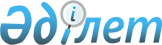 О внесении изменений в решение Акжарского районного маслихата № 5-3 от 27 марта 2008 года "О ставках по отдельным видам платежей"
					
			Утративший силу
			
			
		
					Решение маслихата Акжарского района Северо-Казахстанской области от 6 августа 2009 года N 18-2. Зарегистрировано Управлением юстиции Акжарского района Северо-Казахстанской области 8 сентября 2009 года N 13-4-90. Утратило силу решением Акжарского районного маслихата Северо-Казахстанской области от 13 апреля 2018 года № 26-6
      Сноска. Утратило силу решением Акжарского районного маслихата Северо-Казахстанской области от 13.04.2018 № 26-6 (вводится в действие со дня его первого официального опубликования).
      В соответствии со статьей 36 Закона Республики Казахстан от 10 декабря 2008 года № 100-IV "О введении в действие "Кодекса Республики Казахстан "О налогах и других обязательных платежах в бюджет" районный маслихат РЕШИЛ:
      1. Внести в решение сессии районного маслихата четвертого созыва от 27 марта 2008 года № 5-3 "О ставках по отдельным видам платежей" (зарегистрированное в Управлении юстици за № 13-4-70 от 29 апреля 2008 года и опубликованное в газете "Дала дидары" за № 20 от 17 мая 2008 года) следующие изменения:
      2. В приложении № 1 решения сессии районного маслихата № 5-3 от 27 марта 2008 года "О ставках по отдельным видам платежей" исключить следующие эпизодические виды деятельности:
      - услуги по перегону автомобильного транспорта;
      - оказание владельцами личных автомобилей услуг по перевозке пассажиров (за исключением лицензируемых перевозок):
      1) районные;
      2) междугородные
      - оказание владельцами личных автомобилей услуг по перевозке грузов (за исключением лицензируемых перевозок) внутригородные, районные, междугородные:
      1) до 5 тонн;
      2) до 10 тонн;
      3) свыше 15 тонн
      2. Данное решение вводится в действие по истечении десяти дней со дня официального опубликования.
					© 2012. РГП на ПХВ «Институт законодательства и правовой информации Республики Казахстан» Министерства юстиции Республики Казахстан
				
      Председатель сессии

Е. Жакупов

      Секретарь районного маслихата

М. Жумабаев

      Согласовано:

      Председатель налогового

      комитета Акжарского района

М. Токушев
